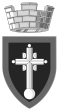 РЕПУБЛИКА СРБИЈА – ГРАД  БЕОГРАДГРАДСКА ОПШТИНА ВРАЧАРОдељење за имовинско-правне и стамбене послове Београд, Његошева 77ОБРАЗАЦ ПРИЈАВЕ ЗА РЕГИСТРАЦИЈУ СТАМБЕНЕ ЗАЈЕДНИЦЕВрста регистрације стамбене заједнице:(изабрати врсту регистрације и означити поље са х)Подаци о подносиоцу пријаве:Начин достављања писаног отправка одлуке Регистратора:(изабрати и означити начин доставе са х)Начин формирања стамбене заједнице:(означити начин формирања стамбене заједнице са х)Подаци о стамбеној заједници Подаци о управнику стамбене заједнице: Подаци о професионалном управнику:(уколико је стамбена заједница послове управљања поверила професионалном управнику)Евиденциони подаци о згради:(ако је стамбена заједница регистрована за више улаза, подаци о згради се евидентирају за сваки улаз посебно и за сваки улаз је потребно попунити евиденционе податке на додатном обрасцу пријаве; означити одговарајућа поља са х)За упис стамбене заједнице у Регистар стамбених заједница плаћа се локална административна такса у износу од 898,00 динара, на број рачуна 840-742251843-73, модел број 97, позив на број (одобрење) 38-020, у тренутку подношења захтева, а у складу са  Одлуком о локалним административним таксама („Службени лист града Београда", бр. 106/2020, 108/2020 – испр. и 93/2021).**Према тарифном броју 1. тачка 1. наведене Одлуке, такса за захтев, молбу, предлог, пријаву и други поднесак, износи 330,00 динара.*Према тарифном броју 3. тачка 1. наведене Одлуке, такса за сва решења која доносе органи односно организационе јединице Градске управе Града Београда и управа градских општина, износи 568,00 динара.      Подносилац захтева | управник                                            (потпис)УПИСПРОМЕНА ПОДАТАКАБРИСАЊЕИме и презимеЈ М Б ГБрој путне исправе и држава издавања за страно лицеУлица и бројМесто | општинаКонтакт телефонЕлектронска пошта                               (уколико постоји)Поштанском пошиљком на адресу подносиоца пријавеПоштанском пошиљком на адресу стамбене заједницеПреузимањем у седишту РегистраСтамбена заједница је формирана за зграду у целини(уколико је стамбена заједница формирана у згради која има само један улаз или је формирана за све улазе у оквиру једне зграде)Стамбена заједница је формирана за улаз(уколико је стамбене заједница формирана за један улаз у згради која има више улаза, независно од других улаза те зграде)        Стамбена заједница је формирана за више улаза једне зграде(уколико је стамбене заједница формирана за више улаза у оквиру једне зграде, али не за све улазе те зграде) Пословно име(означење-улица-број(еви))СТАМБЕНА ЗАЈЕДНИЦАСТАМБЕНА ЗАЈЕДНИЦАСТАМБЕНА ЗАЈЕДНИЦАСТАМБЕНА ЗАЈЕДНИЦАПословно име на језику националне мањинеУлица и кућни број         адреса седиштаМесто | општинаМатични број                                                                                                                                                                                     (уколико постоји, доставити доказ)ПИБ                                                                                      (уколико постоји доставити доказ)Број текућег рачуна                          (уколико постоји доставити доказ)Електронска пошта                      (уколико постоји)Име и презиме управникаЈ М Б Г Број путне исправе и држава издавања за страно лице (доставити копију)Улица и бројМесто | општинаКонтакт телефонЕлектронска пошта                          (уколико постоји)Име и презиме професионалног управникаЈ М Б Г Број путне исправе и држава издавања за страно лице (доставити копију)Пословно име – организатор професионалног управљања Адреса седишта  Матични број ПИББрој уговора                        закључен са стам.заједницом (доставити доказ)Датум закључења уговораБрој решења                              у случају принудне управеДатум доношења решењаКонтакт телефонЕлектронска пошта                        Подаци за улаз – кућни број  улаза                    Година изградње зградеБрој посебних делова зградеБрој становаБрој становаБрој становаБрој становаБрој становаБрој становаБрој пословних простораБрој пословних простораБрој пословних простораБрој пословних простораБрој пословних простораБрој пословних простораБрој пословних простораБрој пословних простораБрој пословних простораБрој пословних простораБрој пословних простораБрој пословних простораБрој пословних простораБрој пословних простораБрој пословних простораБрој пословних простораБрој посебних делова зградеГаража у зградиГаража у зградиГаража у зградиГаража у зградиГаража у зградиГаража у зградиГаража у зградиГаража у зградиГаража у зградиГаража у зградиГаража у зградиГаража у зградиГаража у зградиГаража у зградиГаража у зградиГаража у зградиГаража у зградиГаража у зградиДаДаДаНеБрој посебних делова зградеБрој гаражних местаБрој гаражних местаБрој гаражних местаБрој гаражних местаБрој гаражних местаБрој гаражних местаБрој гаражних боксоваБрој гаражних боксоваБрој гаражних боксоваБрој гаражних боксоваБрој гаражних боксоваБрој гаражних боксоваБрој гаражних боксоваБрој гаражних боксоваБрој гаражних боксоваБрој гаражних боксоваБрој гаражних боксоваБрој гаражних боксоваБрој гаражних боксоваБрој гаражних боксоваБрој гаражних боксоваБрој гаражних боксоваБрој гаража ван зграде на катастарској парцелиБрој гаража ван зграде на катастарској парцелиБрој гаража ван зграде на катастарској парцелиБрој гаража ван зграде на катастарској парцелиБрој гаража ван зграде на катастарској парцелиБрој гаража ван зграде на катастарској парцелиБрој гаража ван зграде на катастарској парцелиБрој гаража ван зграде на катастарској парцелиБрој гаража ван зграде на катастарској парцелиБрој гаража ван зграде на катастарској парцелиБрој гаража ван зграде на катастарској парцелиБрој гаража ван зграде на катастарској парцелиБрој гаража ван зграде на катастарској парцелиБрој гаража ван зграде на катастарској парцелиБрој гаража ван зграде на катастарској парцелиБрој гаража ван зграде на катастарској парцелиБрој гаража ван зграде на катастарској парцелиБрој гаража ван зграде на катастарској парцелиБрој гаража ван зграде на катастарској парцелиБрој гаража ван зграде на катастарској парцелиБрој гаража ван зграде на катастарској парцелиБрој гаража ван зграде на катастарској парцелиБрој гаража ван зграде на катастарској парцелиБрој гаража ван зграде на катастарској парцелиБрој гаража ван зграде на катастарској парцелиПодаци о физичким карактеристикама зградеСпратност зградеСпратност зградеСпратност зградеПодрумПодрумПодрумСутеренСутеренСутеренСутеренПриземљеПриземљеПриземљеБрој етажаБрој етажаБрој етажаПоткровљеПоткровљеПоткровљеБрој лифтоваБрој лифтоваБрој лифтоваБрој лифтоваБрој лифтоваБрој лифтоваБрој лифтоваБрој лифтоваБрој лифтоваБрој лифтоваБрој лифтоваБрој лифтоваБрој лифтоваБрој лифтоваБрој лифтоваБрој лифтоваБрој лифтоваБрој лифтоваБрој лифтоваБрој лифтоваБрој лифтоваБрој лифтоваБрој лифтоваБрој лифтоваБрој лифтоваСклониште у зградиСклониште у зградиСклониште у зградиСклониште у зградиСклониште у зградиСклониште у зградиСклониште у зградиСклониште у зградиСклониште у зградиСклониште у зградиСклониште у зградиСклониште у зградиСклониште у зградиСклониште у зградиСклониште у зградиСклониште у зградиСклониште у зградиСклониште у зградиДаДаДаНеВрста кроваВрста кроваВрста кроваВрста кроваВрста кроваВрста кроваВрста кроваВрста кроваВрста кроваВрста кроваВрста кроваВрста кроваВрста кроваРаванРаванРаванРаванРаванКосКосКосКосКосГромобран на зградиГромобран на зградиГромобран на зградиГромобран на зградиГромобран на зградиГромобран на зградиГромобран на зградиГромобран на зградиГромобран на зградиГромобран на зградиГромобран на зградиГромобран на зградиГромобран на зградиГромобран на зградиГромобран на зградиГромобран на зградиГромобран на зградиГромобран на зградиДаДаДаНеНачин грејања зградеДаљинско грејање у зградиДаљинско грејање у зградиДаљинско грејање у зградиДаљинско грејање у зградиДаљинско грејање у зградиДаљинско грејање у зградиДаљинско грејање у зградиДаљинско грејање у зградиДаљинско грејање у зградиДаљинско грејање у зградиДаљинско грејање у зградиДаљинско грејање у зградиДаљинско грејање у зградиДаљинско грејање у зградиДаљинско грејање у зградиДаљинско грејање у зградиДаљинско грејање у зградиДаљинско грејање у зградиДаДаДаНеПодаци о енергетској сертификацији зградеЗграда (као целина) има енергетски пасошЗграда (као целина) има енергетски пасошЗграда (као целина) има енергетски пасошЗграда (као целина) има енергетски пасошЗграда (као целина) има енергетски пасошЗграда (као целина) има енергетски пасошЗграда (као целина) има енергетски пасошЗграда (као целина) има енергетски пасошЗграда (као целина) има енергетски пасошЗграда (као целина) има енергетски пасошЗграда (као целина) има енергетски пасошЗграда (као целина) има енергетски пасошЗграда (као целина) има енергетски пасошЗграда (као целина) има енергетски пасошЗграда (као целина) има енергетски пасошЗграда (као целина) има енергетски пасошЗграда (као целина) има енергетски пасошЗграда (као целина) има енергетски пасошДаДаДаНеозначити енергетски разредА+А+А+AAAAABBBBCCCCCуколико зграда има енергетски пасош (уколико постоји, доставити доказ)DDDEEEEEFFFFGGGGGБрој енергетског пасошаEEPПодатак о статусу заштите зграде као културног добраНема статус заштитеНема статус заштитеНема статус заштитеНема статус заштитеНема статус заштитеНема статус заштитеНема статус заштитеНема статус заштитеНема статус заштитеНема статус заштитеНема статус заштитеНема статус заштитеНема статус заштитеНема статус заштитеНема статус заштитеНема статус заштитеНема статус заштитеНема статус заштитеНема статус заштитеНема статус заштитеНема статус заштитеНема статус заштитеНема статус заштитеНема статус заштитеНема статус заштитеозначити статус заштитеЗграда у оквиру просторно културно-историјске целинеЗграда у оквиру просторно културно-историјске целинеЗграда у оквиру просторно културно-историјске целинеЗграда у оквиру просторно културно-историјске целинеЗграда у оквиру просторно културно-историјске целинеЗграда у оквиру просторно културно-историјске целинеЗграда у оквиру просторно културно-историјске целинеЗграда у оквиру просторно културно-историјске целинеЗграда у оквиру просторно културно-историјске целинеЗграда у оквиру просторно културно-историјске целинеЗграда у оквиру просторно културно-историјске целинеЗграда у оквиру просторно културно-историјске целинеЗграда у оквиру просторно културно-историјске целинеЗграда у оквиру просторно културно-историјске целинеЗграда у оквиру просторно културно-историјске целинеЗграда у оквиру просторно културно-историјске целинеЗграда у оквиру просторно културно-историјске целинеЗграда у оквиру просторно културно-историјске целинеЗграда у оквиру просторно културно-историјске целинеЗграда у оквиру просторно културно-историјске целинеЗграда у оквиру просторно културно-историјске целинеЗграда у оквиру просторно културно-историјске целинеЗграда у оквиру просторно културно-историјске целинеЗграда у оквиру просторно културно-историјске целинеЗграда у оквиру просторно културно-историјске целинеДобро које ужива статус претходне заштитеДобро које ужива статус претходне заштитеДобро које ужива статус претходне заштитеДобро које ужива статус претходне заштитеДобро које ужива статус претходне заштитеДобро које ужива статус претходне заштитеДобро које ужива статус претходне заштитеДобро које ужива статус претходне заштитеДобро које ужива статус претходне заштитеДобро које ужива статус претходне заштитеДобро које ужива статус претходне заштитеДобро које ужива статус претходне заштитеДобро које ужива статус претходне заштитеДобро које ужива статус претходне заштитеДобро које ужива статус претходне заштитеДобро које ужива статус претходне заштитеДобро које ужива статус претходне заштитеДобро које ужива статус претходне заштитеДобро које ужива статус претходне заштитеДобро које ужива статус претходне заштитеДобро које ужива статус претходне заштитеДобро које ужива статус претходне заштитеДобро које ужива статус претходне заштитеДобро које ужива статус претходне заштитеДобро које ужива статус претходне заштитеКултурно доброКултурно доброКултурно доброКултурно доброКултурно доброКултурно доброКултурно доброКултурно доброКултурно доброКултурно доброКултурно доброКултурно доброКултурно доброКултурно доброКултурно доброКултурно доброКултурно доброКултурно доброКултурно доброКултурно доброКултурно доброКултурно доброКултурно доброКултурно доброКултурно доброКултурно добро од великог значајаКултурно добро од великог значајаКултурно добро од великог значајаКултурно добро од великог значајаКултурно добро од великог значајаКултурно добро од великог значајаКултурно добро од великог значајаКултурно добро од великог значајаКултурно добро од великог значајаКултурно добро од великог значајаКултурно добро од великог значајаКултурно добро од великог значајаКултурно добро од великог значајаКултурно добро од великог значајаКултурно добро од великог значајаКултурно добро од великог значајаКултурно добро од великог значајаКултурно добро од великог значајаКултурно добро од великог значајаКултурно добро од великог значајаКултурно добро од великог значајаКултурно добро од великог значајаКултурно добро од великог значајаКултурно добро од великог значајаКултурно добро од великог значајаКултурно добро од изузетног значајаКултурно добро од изузетног значајаКултурно добро од изузетног значајаКултурно добро од изузетног значајаКултурно добро од изузетног значајаКултурно добро од изузетног значајаКултурно добро од изузетног значајаКултурно добро од изузетног значајаКултурно добро од изузетног значајаКултурно добро од изузетног значајаКултурно добро од изузетног значајаКултурно добро од изузетног значајаКултурно добро од изузетног значајаКултурно добро од изузетног значајаКултурно добро од изузетног значајаКултурно добро од изузетног значајаКултурно добро од изузетног значајаКултурно добро од изузетног значајаКултурно добро од изузетног значајаКултурно добро од изузетног значајаКултурно добро од изузетног значајаКултурно добро од изузетног значајаКултурно добро од изузетног значајаКултурно добро од изузетног значајаКултурно добро од изузетног значајаНазив предузећа коме је поверено одржавање зграде(уколико стамбена заједница има склопљен уговор о одржавању зграде)(уколико стамбена заједница има склопљен уговор о одржавању зграде)(уколико стамбена заједница има склопљен уговор о одржавању зграде)(уколико стамбена заједница има склопљен уговор о одржавању зграде)(уколико стамбена заједница има склопљен уговор о одржавању зграде)(уколико стамбена заједница има склопљен уговор о одржавању зграде)(уколико стамбена заједница има склопљен уговор о одржавању зграде)(уколико стамбена заједница има склопљен уговор о одржавању зграде)(уколико стамбена заједница има склопљен уговор о одржавању зграде)(уколико стамбена заједница има склопљен уговор о одржавању зграде)(уколико стамбена заједница има склопљен уговор о одржавању зграде)(уколико стамбена заједница има склопљен уговор о одржавању зграде)(уколико стамбена заједница има склопљен уговор о одржавању зграде)(уколико стамбена заједница има склопљен уговор о одржавању зграде)(уколико стамбена заједница има склопљен уговор о одржавању зграде)(уколико стамбена заједница има склопљен уговор о одржавању зграде)(уколико стамбена заједница има склопљен уговор о одржавању зграде)(уколико стамбена заједница има склопљен уговор о одржавању зграде)(уколико стамбена заједница има склопљен уговор о одржавању зграде)(уколико стамбена заједница има склопљен уговор о одржавању зграде)(уколико стамбена заједница има склопљен уговор о одржавању зграде)(уколико стамбена заједница има склопљен уговор о одржавању зграде)(уколико стамбена заједница има склопљен уговор о одржавању зграде)(уколико стамбена заједница има склопљен уговор о одржавању зграде)(уколико стамбена заједница има склопљен уговор о одржавању зграде)(уколико стамбена заједница има склопљен уговор о одржавању зграде)(уколико стамбена заједница има склопљен уговор о одржавању зграде)Датум подношења пријаве _______________ 20_ _ . године